２０２３年２月２７日（月）　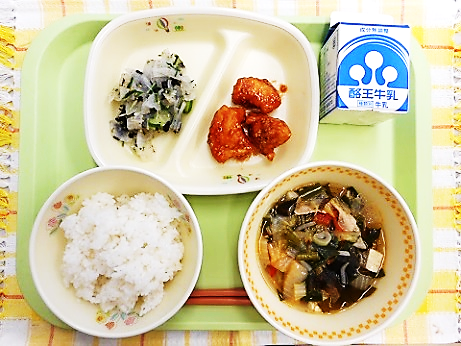 ※分量は、中学生１人分の量です。主食ごはん主菜ヤンニョムチキン副菜チョレギサラダ汁物具だくさんキムチチゲスープ牛乳材料分量（g）下処理・切り方豚もも肉スライス１０料理酒につけておく料理酒１だいこん１２いちょう切りにするはくさい１８１～２㎝にスライスする白菜キムチ１２大きいものは食べやすい大きさにカットするりょくとうもやし１２３～４㎝にざく切りにする豆腐２４さいのめにする中華ガラスープの素１．２こいくちしょうゆ１．２塩０．１２白こしょう０．０２にら１０２～３㎝長さに切る赤パプリカ４１㎝長さのせん切りにするねぎ６小口切りにする理研丸採りわかめ６流水で１０分くらい塩抜きし、水気を切っておくごま油０．６